Муниципальное  общеобразовательное учреждение«СРЕДНЯЯ ОБЩЕОБРАЗОВАТЕЛЬНАЯ ШКОЛА с. РЕПНОЕБАЛАШОВСКОГО РАЙОНА САРАОВСКОЙ ОБЛАСТИ»412325, Саратовская область, Балашовский район, с.Репное, ул. Советская, 46                                    тел.8(84545)6-17-69   e-mail: grekova040460@yandex.ruПриказ 08.11.2020г.									№______О  работе МОУ СОШ с.Репное с 09.11.2020г. по 23.11.2020г           На основании предписания Главного санитарного врача от 07.11.2020 №72 в Постановление Правительства Саратовской области от 26.03.2020 № 208-П "О введении ограничительных мероприятий в связи с угрозой  распространения коронавирусной инфекции COVID-19" ПРИКАЗЫВАЮ:Для обучающихся 1-5 классов   с 9.11.2020 сохраняется очная форма обучения при условии организации работы учреждений в строгом соответствии с требованиями  санитарно-эпидемиологических правил.Перевести  на дистанционную форму обучения обучающихся 6-11классов с 09.11.2020г. по 23.11.2020г.Перевести на дистанционную работу  с 09.11.2020г. по 23.11. 2020г следующих  учителей:Сохранить за учителями  обязанность выполнения их трудовых функций в полном объеме, в той же должности.Перейти с 9 ноября   2020года  по 23.11.2020г.  на временную реализацию образовательных программ  начального общего, основного общего и среднего общего образования  и дополнительных общеобразовательных программ с использованием электронного обучения и дистанционных образовательных технологий.Грековой А.И., заместителю директора по УВР (дистанционно):обеспечить информирование педагогических работников, обучающихся и их родителей о сроках и порядке перехода учреждения на реализацию образовательных программ  начального общего, основного общего и среднего общего образования  с использованием электронного обучения и дистанционных образовательных технологий.   разместить  информацию  о временном порядке реализации образовательных программ с применением дистанционных образовательных технологий на официальном сайте образовательного учреждения. обеспечить ежедневный мониторинг хода образовательного процесса с применением электронного обучения и дистанционных образовательных технологий. создать телефонную «горячую линию» и «горячую линию» в информационно – телекоммуникационной сети «Интернет»  для обращения граждан по вопросам реализацию образовательных программ  начального общего, основного общего и среднего общего образования  с использованием электронного обучения и дистанционных образовательных технологий. Контроль за исполнением приказа оставляю за собой.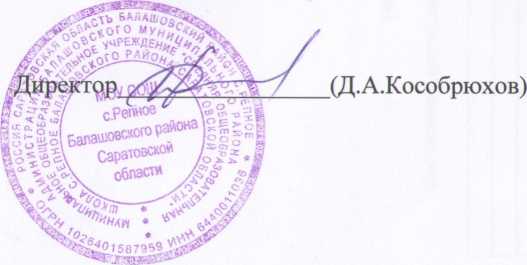 внесены изменения в части перевода на обучение с применением электронных форм и дистанционных технологий обучающихся 6-11 классов г. Саратова,  Энгельсского, Балаковского и Балашовского районов, а также учреждений среднего профессионального образования с 9.11.2020 по 23.11.2020.№Ф.И.О.должностьКлассы1Вилякин Руслан ВладимировичУчитель физкультуры6-112Гилицкая Татьяна ЮрьевнаУчитель русского языка и литературы, истории, географии6а,6б,8,103Грекова Антонина ИвановнаУчитель химии8-114Калашникова Наталья ВасильевнаУчитель математики7б,9,10,115Карпова Наталия МихайловнаУчитель русского языка и литературы7б.8.96Кожина Ирина ВикторовнаУчитель географии6а,6б,7а,7б,97Колесникова Вера ИвановнаУчитель биологии  6-118Кособрюхов Денис АлександровичУчитель ОБЖ8-119Лештаева Елена ВячеславовнаУчитель немецкого языка, анг.языка6-1010Мялкину Алену СергеевнуУчитель музыки6-811Савостьянова Галина АлександровнаУчитель истории, обществознания6-1112Саврасова Светлана АлександровнаУчитель русского языка и литературы6б,7а,1113Сердобинцева Татьяна МихайловнаУчитель английского языка, технологии6-1114Терещенко Роман ВладимировичУчитель физики, информатики7-1115Халепа Павел ВладимировичУчитель  технологии6-916Хмырова Ирина АнатольевнаУчитель математики6а,6б,7а,817Юнаковская Светлана ВикторовнаУчитель русского языка и литературы6а